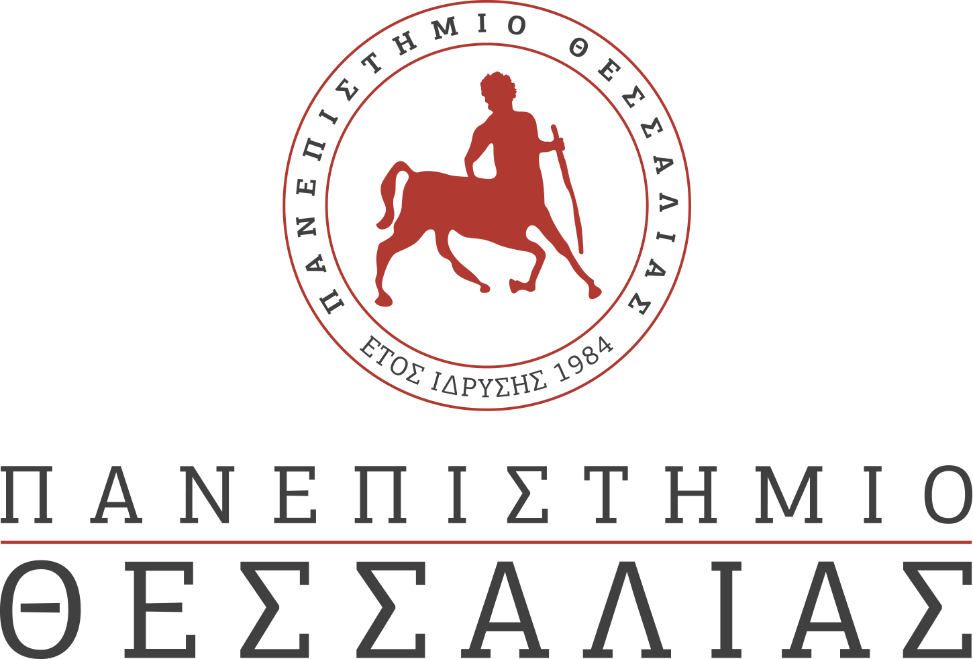 ΕΚΔΗΛΩΣΕΙΣ–ΔΡΑΣΤΗΡΙΟΤΗΤΕΣ ΚΑΘΗΜΕΡΙΝΗ ΕΚΔΟΣΗ  ΔΕΛΤΙΟ ΤΥΠΟΥ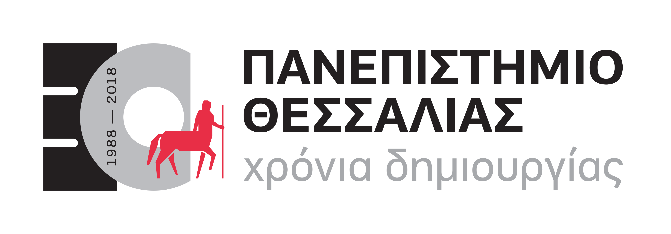 Ημέρα Ανοικτής Επίσκεψης για το Κοινό στις Θερμοκηπιακές Εγκαταστάσεις του Αγροκτήματος του Πανεπιστημίου Θεσσαλίας στο ΒελεστίνοΤην Τετάρτη 18 Σεπτεμβρίου 2019, από τις 10:00 μέχρι τις 15:00, θα πραγματοποιηθεί «Ημέρα ανοικτής επίσκεψης για το κοινό» στις θερμοκηπιακές εγκαταστάσεις του Αγροκτήματος του Πανεπιστημίου Θεσσαλίας στο Βελεστίνο (17ο χλμ. Παλαιάς Εθνικής Οδού Βόλου-Λάρισας).  Κατά τη διάρκεια της εκδήλωσης θα παρουσιαστεί στο κοινό το νέο σύγχρονο συγκρότημα θερμοκηπίων του Τμήματος Γεωπονίας Φυτικής Παραγωγής και Αγροτικού Περιβάλλοντος του Πανεπιστημίου Θεσσαλίας, το οποίο είναι εξοπλισμένο με συστήματα τελευταίας τεχνολογίας και αποτελεί κορυφαίο συγκρότημα πιλοτικών θερμοκηπίων στην Ευρώπη.  Η δράση εντάσσεται στην Πανευρωπαϊκή Εκστρατεία Επικοινωνίας "Η Ευρώπη στην περιοχή μου 2019 (Europe in My Region 2019)", η οποία έχει στόχο την ευρεία ενημέρωση των πολιτών σχετικά με τις δράσεις έρευνας που υλοποιούνται στο πλαίσιο Επιχειρησιακών Προγραμμάτων που συγχρηματοδοτούνται από τα Ευρωπαϊκά Διαρθρωτικά Ταμεία.Πληροφορίες στο τηλ: 2421093160 Νικόλαος ΚατσούλαςΑναπληρωτής ΚαθηγητήςΤηλ: 2421093249